QAA – Oil Painting Class Fall 2023Class Title: Basic PaintingAdults Course Description: 	Working from life, still life or image references students will develop and apply their skills of 	observational awareness by creating original works of art reflecting the basics of line, color and 	design.  	Through the oil painting medium, students will focus on completing the painting by composing 	simple yet strong dynamic designs by describing light on form through value and color. Students 	will discover the potential of the oil painting medium and learn how to harness it to create life-	like, three dimensional scenes on the two dimensional surfaceMaterials List: Paints:  Grumbacher OR Windsor & Newton are quality oil paints 		 a warm and a cool of each of the primaries: 		yellow, red, blue 		titanium white, 		cadmium yellow pale/ or lemon yellow		cadmium yellow medium		cadmium vermillion/ or cad red light		alizarin crimson 		thalo rose (optional)		cerulean blue (or cerulean blue hue – more affordable) 		ultramarine blueBrushes: 	natural bristle brushes, flats; variety of sizes, 2,4,6, 8 10 12Brush Holder: 		any type of cup that will either clip on to the easel or sit securely on the table Palettes:	either wooden, plexiglass or disposable palette with airtight container for preservationSupports:	either canvas, canvas panel; canvas papers Solutions: 	turps (Gamsol seems to be the most acceptable) Solution cup: either tin or glass; small tin can or baby food jar with lid etc… Extras: 	paper towels, brush holders, solution cups, mirrors etc… (continued on next page): Retail Sales & Art Supply Stores: Dick Blick – (screenshot):https://www.dickblick.com/?gclid=CjwKCAjwyNSoBhA9EiwA5aYlb1iOXMXFbbSGZfPjmwvo9sXwJnDlDr57Dh2GLS_C1nC7TC7kmWzMihoCx9cQAvD_BwE 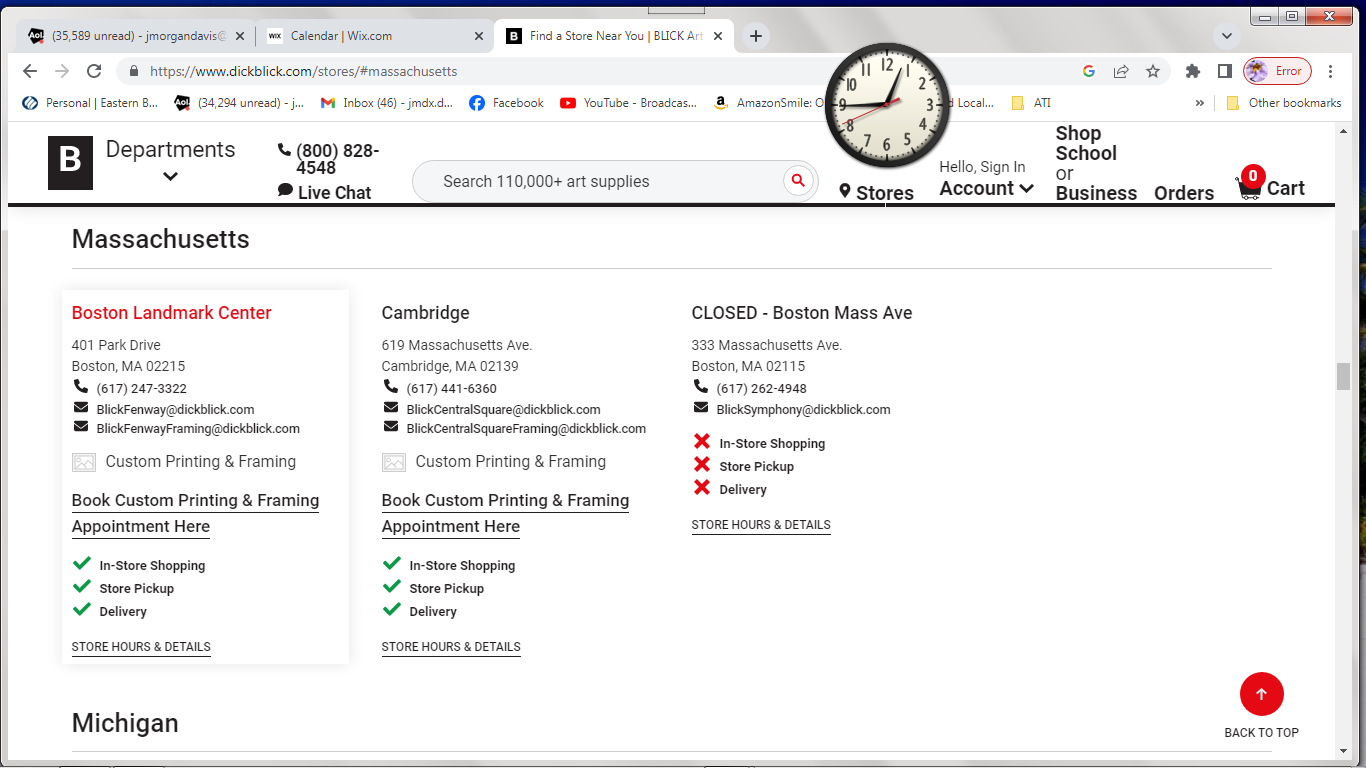 Jerry’s Artorama: https://www.jerrysartarama.com/?gad=1&gclid=CjwKCAjwyNSoBhA9EiwA5aYlby5DbSitx63e7eORPEsqB1fPASJ8TUjd-OSScOqnutu_PalJcWQA0BoCqjcQAvD_BwE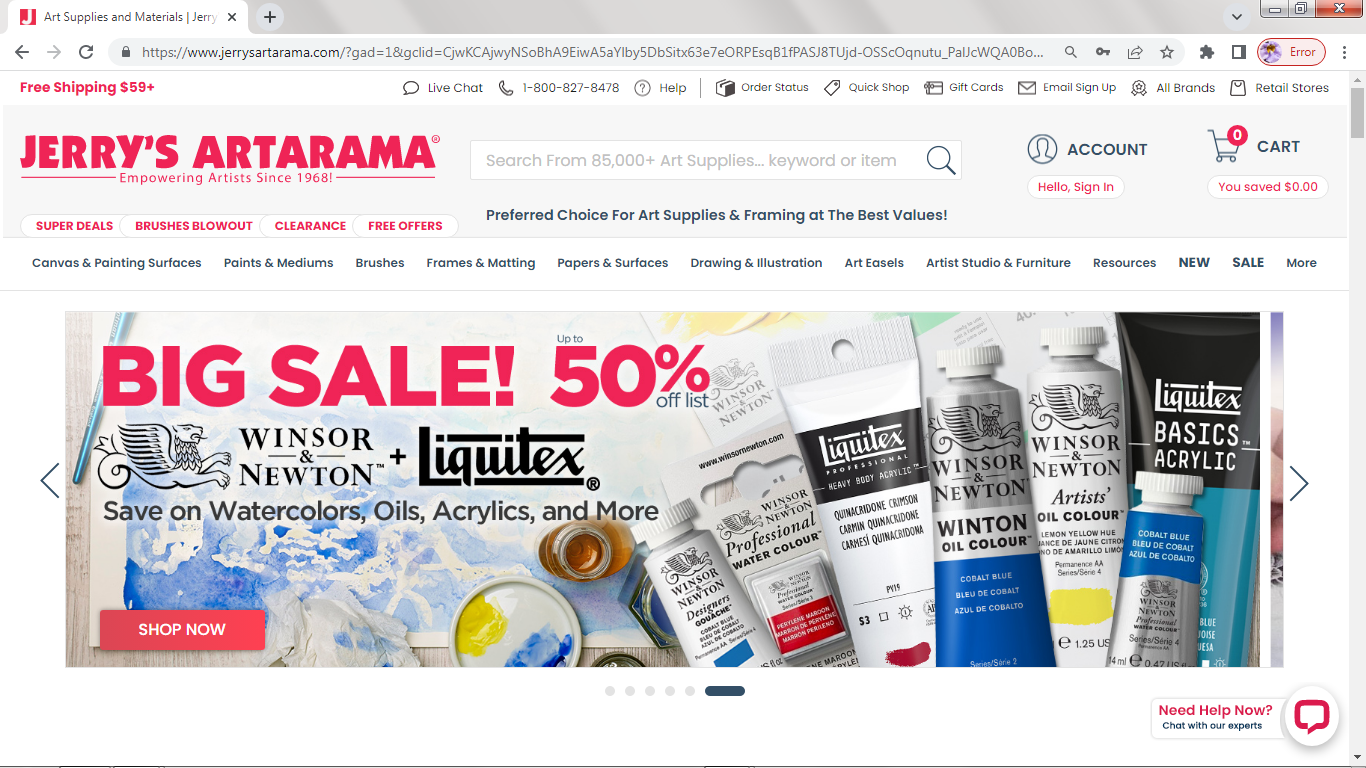 Cheap Joe’shttps://www.cheapjoes.com/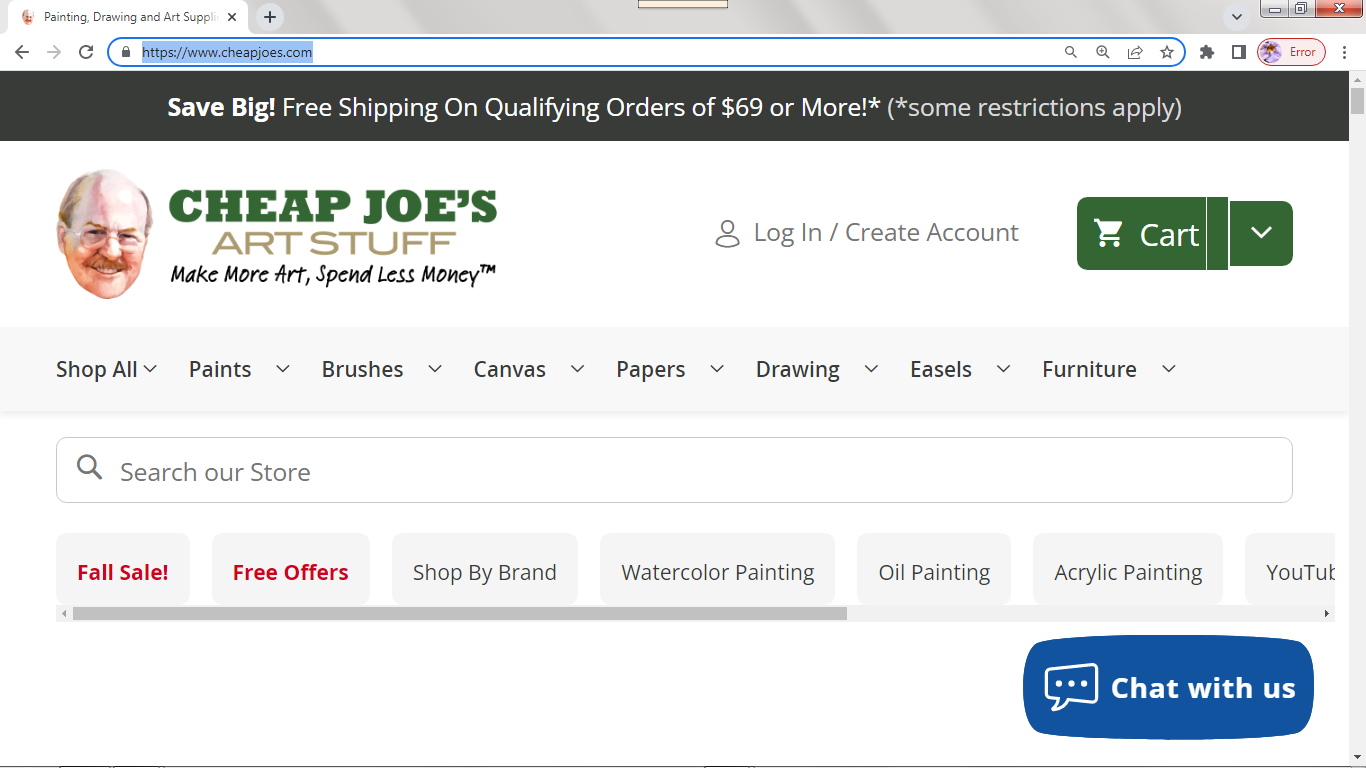 Utrecht: https://www.utrechtart.com/?9gtype=search&9gkw=art%20supplies&9gad=14147767268.1&9gpla=&9gag=4525063388&gclid=COT9ubSLhLACFQrf4Aodq2RWkg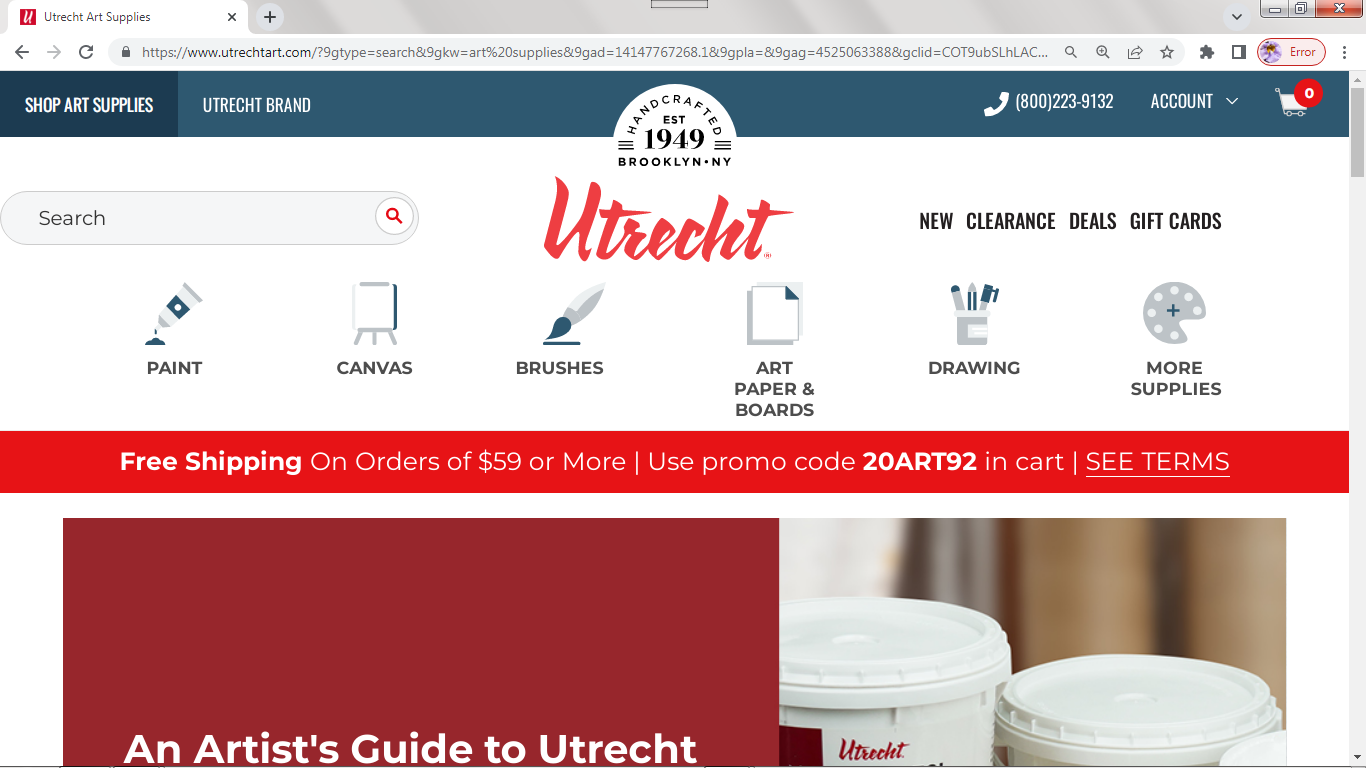 Contact Info: Cell Phone: 617-833-8092	email: jmorgandavis@aol.comlink to website: https://www.jmdfineart.com/	link to facebook page: https://www.facebook.com/jmdfineartlink to YouTube Channel: https://www.youtube.com/channel/UCRn08uG6HCiePmVtkDeFgQAStudent Contact Info: Hi,
Great news! Someone just booked one of your services.
Here are the details:

Customer Info
Name: Fran McGillicuddy
Email: fmcgillicuddy@comcast.net
Phone Number: 6173289669
Number of Participants: 1
Email: fmcgillicuddy@comcast.net
Hi,
Great news! Someone just booked one of your services.
Here are the details:

Customer Info
Name: Lauren TeBeau
Email: tebeau12@gmail.com
Phone Number: 5859919356
Number of Participants: 1
Email: tebeau12@gmail.comHi,
Great news! Someone just booked one of your services.
Here are the details:

Customer Info
Name: Mark Coughlan
Email: markdraw@comcast.net
Phone Number: 7819290211
Number of Participants: 1
Email: markdraw@comcast.net